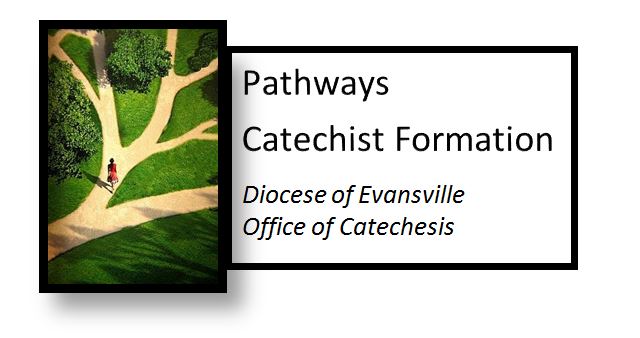 Pathways Checklist for CatechistsStep 1:  Completed 4 sessions: Trinity Date completed _________             Sacraments  Date completed _________     Morality Date completed _________        Prayer Date completed _________        Step 2:  (For catechists with less than 5 years of experience.)  Completed Catechetical Methods & Skills Parts 1 & 2  orCompleted VLCFF Courses Basic Catechist Formation: Seminars 1.1 & 1.2 & Catholic BeliefsDate completed __________________________________Step 3:  (for Catechists who do not have a master’s degree in theology or a related field)  Completed the following courses:Introduction to Scripture (local) or VLCFF’s Bible Basics (online)  Date completed __________________________________Sacraments (local) or Date completed __________________________________Old Testament (local) orDate completed __________________________________Morality (local) orDate completed __________________________________Prayer (local) orDate completed __________________________________New Testament (local) orDate completed __________________________________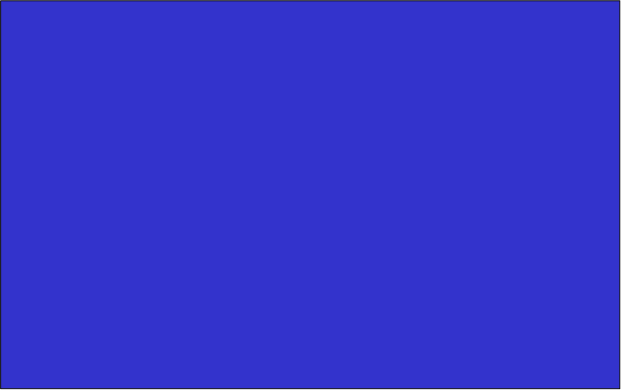 Catholic Social Teaching (local) orDate completed __________________________________Christology (local) orDate completed __________________________________Ecclesiology (local) or Date completed __________________________________Step 4 (For those who have completed Steps 1-3 or who have a master’s degree in theology or a related field.)Create an individual formation plan using the provided guide.In addition, catechists are asked to participate in a Spiritual Formation component each year.  Examples of this are attending a retreat, spiritual direction, participating in a small group, etc.  Those can be listed below.Questions?  Contact the Office of Catechesis at 812-424-5536 ext. 228 or email agunter@evdio.org.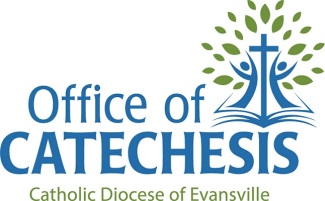 YearSpiritual Formation Component